Have we always looked like this?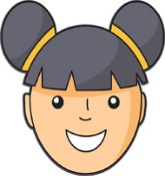 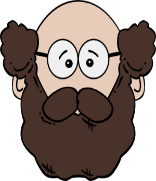 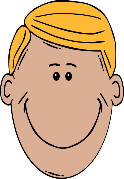 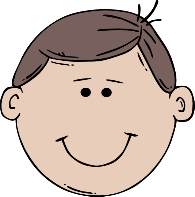 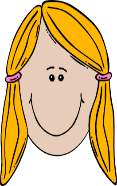 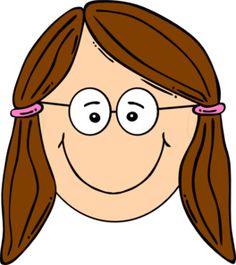 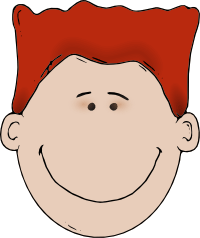 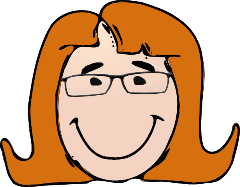 Questions we will explore… Vocabulary: DNA, primates, inheritance,Evolution, adaptation, environment, variation,Questions I would like to ask…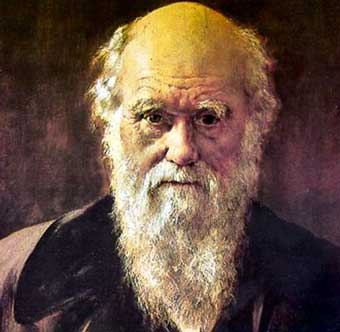 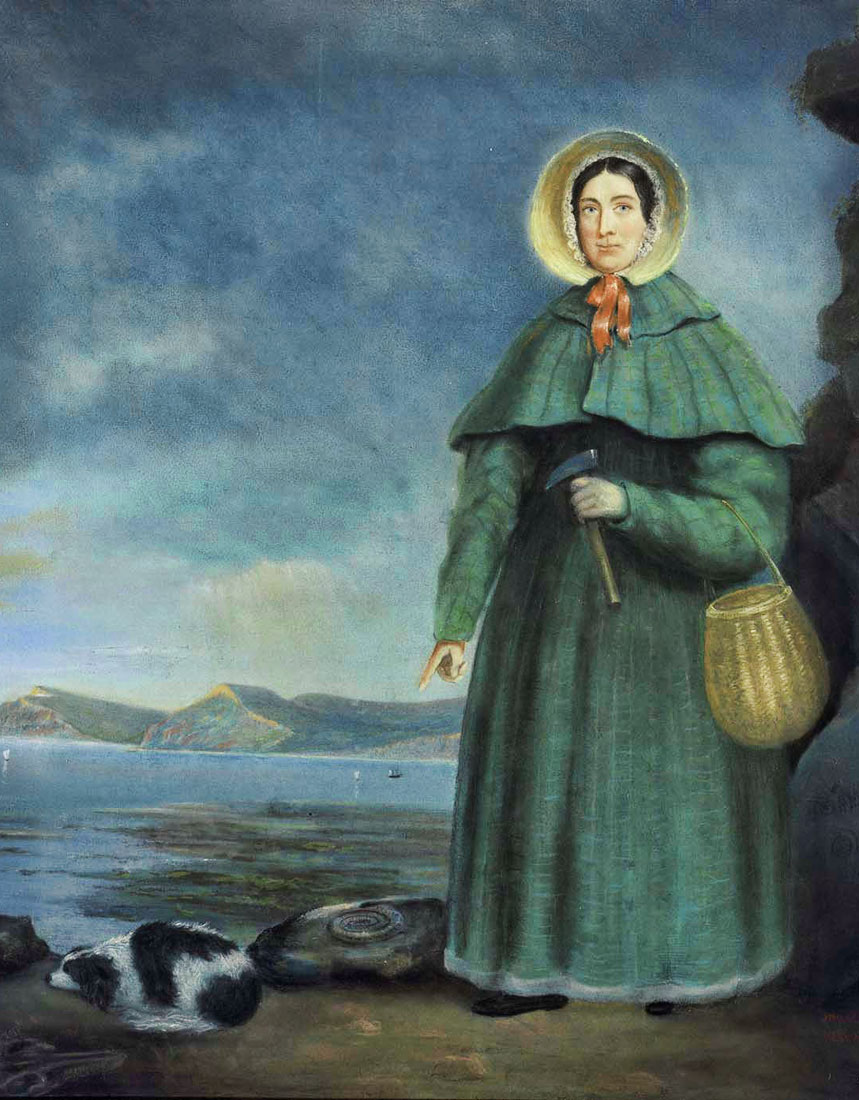 